МИНИСТЕРСТВО СЕЛЬСКОГО ХОЗЯЙСТВА И ПРОДОВОЛЬСТВИЯ 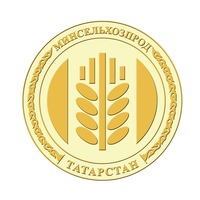 РЕСПУБЛИКИ ТАТАРСТАНМинсельхозпрод РТ приглашает 5 сентября на ярмарку, приуроченную ко Дню садовода5 сентября в Казани при поддержке Минсельхозпрода РТ в Агропромышленном парке «Казань» пройдет ярмарка, приуроченная ко Дню садовода. Горожане смогут купить сельскохозяйственную продукцию, выращенную садоводами, принять участие в различных конкурсах и мастер-классах.Фрукты, овощи, саженцы плодово-ягодных деревьев и другую продукцию привезут садоводческие некоммерческие товарищества Казани, Набережных Челнов, а также Альметьевского, Верхнеуслонского, Высокогорского, Зеленодольского, Лаишевского, Нижнекамского, Пестречинского, Тукаевского и Чистопольского районов. Ярмарку поддержат также районные  отделения Татпотребсоюза.Цель мероприятия – развитие садоводства и огородничества на территории республики. В Татарстане с большим уважением относятся ко всем, кто выращивает урожай на своей земле, прививает своим детям и внукам уважение к земле, поэтому уделяется значительное внимание поддержке садоводов. Всего в Татарстане зарегистрировано свыше 900 садоводческих некоммерческих товариществ. Более 1 миллиона граждан используют 376 тысяч садовых участков общей площадью 20 тысяч гектаров. Руководство Татарстана оказывает активную поддержку садоводам. С 2017 года на решение проблем садоводов выделяется более 500 млн. рублей. Таким образом, за три года работы профинансированы в объеме 1 млрд 650 млн рублей. Это позволило установить 151 водонапорную башню, отремонтировать 83 скважины, проложить 26 км водопровода, привести в нормативное состояние 359 площадок для сбора и вывоза ТБО. Кроме того, отремонтировано 92 км подъездных дорог, налажена работа 116 км линий электропередач и 118 комплектных трансформаторных подстанций. Ранее Президент РТ Рустам Минниханов объявил, что в текущем году, несмотря на сложные экономические условия, эта работа будет продолжена.Напомним, в республике действует программа по софинансированию затрат СНТ по ремонту объектов внутренней инфраструктуры. Суть программы в том, что, к примеру, за каждую потраченную СНТ на ремонт тысячу государство добавит еще две тысячи рублей. Заявки принимает Министерство сельского хозяйства и продовольствия РТ.Татарская версия новости: https://agro.tatarstan.ru/tat/index.htm/news/1817087.htm Пресс-служба Минсельхозпрода РТ